Curriculum VitaeVictor ETGENS12 rue de Lutèce,  92160 Antony, France  +33 689 888 743  victor.etgens@uvsq.fr57 ansExpértiseScience des matériauxPhysique appliquéeAnalyse des matériaux avec techniques avancées Etude des matériaux du domaine des sciences du patrimoineMagnétismeConception d’experiences sur les grands instrumentsDirection de groupe de recherche, gestion équipeMise en place de collaborations industries-collectivités locales-organismes de rechercheAnalyse des couches picturalesMontage et coordination de grands projets nationaux et internationauxExpérience Professionnelle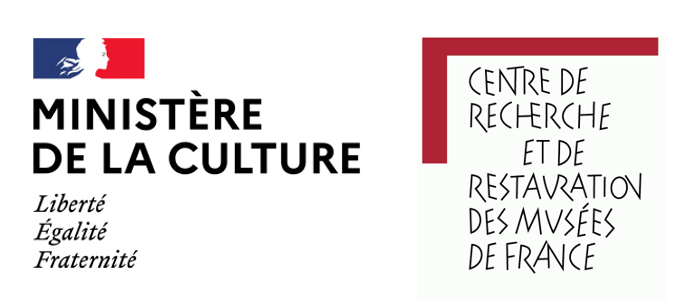 2022-  Chef du Département Recherche du C2RMF Ministère de la Culture2020- 21  Directeur d’IPANEMA (CNRS MC UVSQ  MNHN)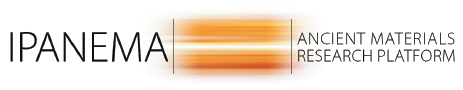 Institut photonique d'analyse non-destructive européen de matériaux anciens USR-3461Animation du projet scientifique relevant des sciences du patrimoine naturel et culturel.Renforcement des liens stratégiques avec les partenaires nationaux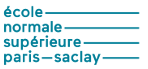 2018-20	  Chercheur à l’ENS Paris-Saclay Laboratoire SATIE Groupe de Matériaux Magnétiques pour l’EnergieCoordinateur de projets de recherche sur les grands instruments 2012-18  Directeur Scientifique 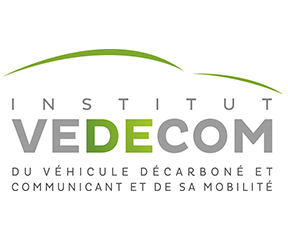 Institut (ITE) VEDECOM , VEhicule DEcarboné et COMmuniquantCoordinateur de projets de recherche nationaux et européens avec coordination d’acteurs publics et privés, la mise en œuvre et réalisation des projets. Participation à la définition de la politique scientifique de l’ITE, veille prospective et suivi de la feuille de route de l’ITE.Elaboration et développement des collaborations internationales de l’ITE.Structuration des projets, organisation du pilotage des programmes de recherche couplés à des plateformes technologiques.Coordination et animation de projets scientifiques sur les thématiques suivantes : nouveaux matériaux, moteurs électriques et mécatronique associée.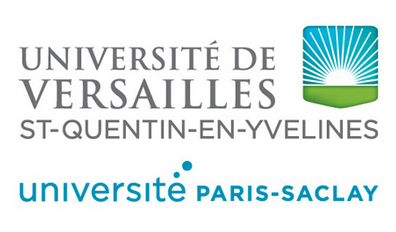 2011-	Professeur des Universités, responsable Chaire MATINNOVUniversité Versailles Saint-Quentin-en-Yvelines (U. Paris-Saclay)Auteur ou co-auteur d’environs 150 articles publiés dans des revues internationales à fort facteur d’impact sur la thématique des nouveaux matériaux.Encadrement d’étudiants de masters, direction d’une vingtaine de thèses de doctorat.Rédaction, montage et mise en place d’une chaire industrielle ANR “MATINNOV” centrée sur les nouveaux matériaux innovants pour l’éco-mobilité : élaboration du programme scientifique, recherche de partenaires publics et privés, définition des éléments de valorisation des travaux de la chaire pour les volets scientifique, formation et développement  industriel.Responsable scientifique et financier de la chaire industrielle : 3 partenaires (UVSQ-Valéo-ANR) pour un budget de 2 millions d’euros sur quatre ans.2008-2011 Directeur adjoint du laboratoire en charge des finances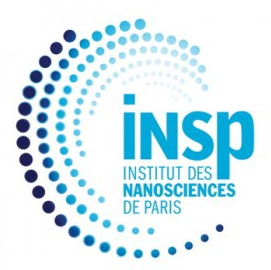 Institut de Nanosciences de Paris (CNRS-UPMC)Interface entre les chercheurs et l’administration centrale de l’Université, le CNRS et les instances de recherche européenne.Gestion financière de l’INSP avec un budget annuel de 2 millions d’euros, hors salaires. Direction d’une équipe de 4 gestionnaires financiers.Mise en place d’une comptabilité analytique intégrant une gestion des coûts complets des projets.Développement de nouvelles stratégies partenariales public-privé pour améliorer le financement de la recherche au sein de l’Institut.Optimisation de la gestion collective des moyens et négociation au sein du laboratoire pour assurer une gestion transparente des fonds orientés groupes de recherche et laboratoire. 1993- 2011 Chargé de recherche puis directeur de recherche CNRS	Institut de Nanosciences de Paris (CNRS-UPMC)- 	Création et direction d’une équipe de recherche sur l’élaboration et l’étude des matériaux ayant des propriétés magnétiques remarquables (10 permanents).- 	Production scientifique importante.Développement et construction d’équipements scientifiques originaux à la pointe de la recherche.Membre du Comité national d’évaluation des projets physique ANR SIM4.Direction de programmes de recherche nationaux et internationaux (ANR, FUI, C-nano, Contrats européens, projets France Brésil CAPES-COFECUB).Contribution à la création d’un laboratoire international (LIFAN).Prix et DistinctionsGrand prix AEF 2015 "Formation & Recherche" pour la chaire industrielle Matinnov dans le cadre des meilleures initiatives partagées universités/entreprises (Chaire Valéo-UVSQ-ANR).Prix de la valorisation de l’Université de Paris-Sud en 2008.Co-auteur de deux brevets.Co-inventeur d’une nouvelle technique d’analyse des matériaux par faisceau d’atomes.Publications147 publications ; Facteur H = 29, citations = 2600 (Web of Science au 09/01/2022) Formation2004 	Habilitation à Diriger des Recherches, Université Pierre et Marie Curie (UPMC).1991 		Doctorat de Physique, Université Pierre et Marie Curie (UPMC).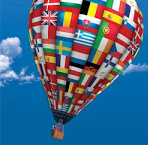 AnglaisFrançaisEspagnolItalienPortugaisprofessionnelprofessionnellu, parlélu, parlélangue maternelle